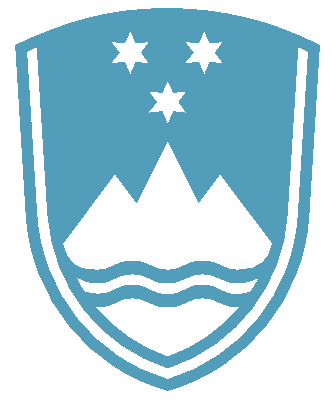 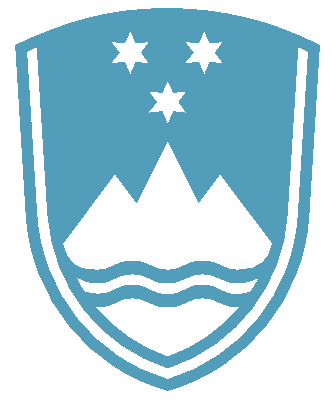 Dunajska cesta 58, 1000 Ljubljana		T: 01 420 44 88		F: 01 420 44 83				E: gp.irsop@gov.si		www.iop.gov.siPOROČILO O REDNEM INŠPEKCIJSKEM PREGLEDU NAPRAVE, KI LAHKO POVZROČI ONESNAŽEVANJE OKOLJA VEČJEGA OBSEGAZavezanec: 	UNIOR d. d., Kovaška cesta 10, 3214 ZrečeNaprava: 	Naprava za površinsko obdelavo kovin z uporabo elektrolitskih ali kemičnihpostopkov s skupnim volumnom delovnih kadi (brez izpiranja) 42,45 m3, ter dveh drugih naprav – kovačije železa z uporabljeno kalorično močjo 3,05 MW in naprave za proizvodnjo sintranih izdelkov in njihovih neposredno tehnično povezanih dejavnostiLokacija: 	Kovaška cesta 10, 3214 ZrečeDatum pregleda: 16.12.2021Okoljevarstveno dovoljenje (OVD) številka:35407-9/2007-27 z dne 28.10.2009, spremenjeno z odločbami št.:-	35407-41/2010-5 z dne 22.12.2010,-	35407-71/2011-8 z dne 10.6.2013,-	35406-32/2019-16 z dne 3.7.2020,-	35406-5/2020-40 z dne 23.11.2021.Usklajenost z OVD:DAZaključki / naslednje aktivnosti:Ugotovljeno je, da naprava obratuje v skladu z OVD.Naslednji inšpekcijski pregled bo opravljen v okviru rednega inšpekcijskega nadzora skladno z letnim planom.